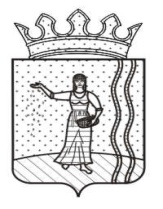 СОВЕТ ДЕПУТАТОВ ПЕТРОПАВЛОВСКОГО СЕЛЬСКОГО ПОСЕЛЕНИЯ ОКТЯБРЬСКОГО МУНИЦИПАЛЬНОГО РАЙОНА
ПЕРМСКОГО КРАЯРЕШЕНИЕ12.02.2015                                                                                                       № 83О молодежном кадровом резервеПетропавловского сельского поселенияСовет депутатов Петропавловского сельского поселения РЕШАЕТ:     1. Утвердить Положение о молодежном кадровом резерве Петропавловского сельского поселения согласно приложению 1 к настоящему решению.    2. Утвердить календарный план по формированию молодежного кадрового резерва муниципального образования Пермского края согласно приложению 2 к настоящему решению.   3. Настоящее решение вступает в силу со дня обнародования.   4. Контроль за исполнением настоящего решения возложить на главу сельского поселения – председателя Совета депутатов Петропавловского поселения Ф.М.Якупову.Глава сельского поселения – председатель Совета депутатов Петропавловского поселения                                                          Ф.М.Якупова                                                                        Приложение 1                                                                                                    к   решению Совета депутатов                                                                                                                     Петропавловского сельского поселения                                                                                   от 12.02.2015  № 83ПОЛОЖЕНИЕо молодежном кадровом резерве  Петропавловского сельского поселения1. Общие положения1.1. Настоящее Положение о молодежном кадровом резерве Петропавловского сельского поселения определяет порядок формирования молодежного кадрового резерва Петропавловского сельского поселения (далее - Положение).1.2. Цели формирования молодежного кадрового резерва:-поиск и выявление образованных, талантливых, активных молодых людей, содействие в их профессиональном продвижении и обеспечении общественного признания, их обучение, повышение квалификации;-эффективное использование кадрового резерва в области государственного и муниципального управления, различных отраслях экономики и социальной сфере.1.3. Задачи формирования молодежного кадрового резерва (далее - резерв):- создание постоянно обновляемого кадрового резерва муниципального образования;- снижение миграции молодежи из Петропавловского сельского поселения;- вовлечение молодежи в общественно-политические процессы и процесс управления территорией муниципального образования;- формирование Молодежного парламента в Петропавловском сельском поселении преимущественно из членов молодежного кадрового резерва;- создание основы для формирования краевого молодежного кадрового резерва.1.4. Организаторы и координаторы формирования резерва - администрация Петропавловского сельского поселения  и Совет депутатов Петропавловского сельского поселения, основными функциями, которых являются:- информирование населения о проведении конкурса на включение в резерв путем размещения полной и достоверной информации на официальном сайте Петропавловского сельского поселения и в газете «Вперед»;- проведение конкурса на включение в кадровый резерв;- содействие в обучении и повышении квалификации лиц, включенных в резерв;- осуществление взаимодействия с членами кадрового резерва и предприятиями, учреждениями и организациями, являющимися потенциальными работодателями.2. Конкурсная комиссия и сроки проведения отбора2.1. Отбор в  резерв осуществляется конкурсной комиссией. В состав конкурсной комиссии могут входить:- глава сельского поселения – председатель Совета депутатов Петропавловского поселения, а также депутаты Совета депутатов Петропавловского сельского поселения и сотрудники Администрации Петропавловского сельского поселения;-представители общественных организаций, осуществляющих свою деятельность на территории  Петропавловского сельского поселения;2.2. Персональный состав конкурсной комиссии, а также календарный план проведения процедуры отбора в   резерв утверждается решением Совета депутатов Петропавловского сельского поселения.3. Регистрация кандидатов на включение в резерв 3.1. Отбор в  резерв осуществляется на конкурсной основе.К кандидатам на включение в резерв предъявляются следующие требования:- возраст от 18 до 35 лет;-опыт деятельности в общественно-политической жизни либо опыт реализации общественно значимых проектов, а также проектов в сфере экономики и производства.3.2. Кандидату на включение в резерв необходимо зайти в раздел «Молодёжный кадровый резерв Пермского края» на официальном сайте Молодежного парламента при Законодательном Собрании Пермского края в сети Интернет по адресу www.mp.zsperm.ru и заполнить анкету кандидата. Кандидат вправе выбрать лишь одно муниципальное образование, в резерв которого он желает быть включенным.После этого анкета оценивается по формальным критериям (возраст кандидата, заполнение всех необходимых полей, корректность представленной кандидатом информации). Если содержание анкеты отвечает установленным требованиям, она размещается на сайте в разделе «Молодежный кадровый резерв Пермского края». В случае если анкета заполнена некорректно, на почтовый адрес либо на адрес электронной почты, указанный кандидатом при заполнении анкеты, направляется уведомление с предложением исправить неверно заполненные пункты. При их исправлении анкета в дальнейшем также размещается на сайте.Кандидат на включение в  резерв вправе разместить в своей анкете следующие материалы, которые в дальнейшем могут быть учтены конкурсной комиссией при принятии решения о включении в  резерв:- документы, свидетельствующие о достижениях в общественно-политической, экономической, социальной сферах (проекты, благодарственные письма, грамоты, рекомендации и т.д.);- проект нормативного правового акта (закона Пермского края, нормативного акта органа исполнительной власти Пермского края, решения органа местного самоуправления), направленного на разрешение какой-либо социально-экономической или общественно-политической проблемы поселения,  района, Пермского края в целом;-концептуальные предложения по совершенствованию действующего законодательства, нормативных правовых актов органов государственной власти и органов местного самоуправления, иных планово-стратегических документов.3.3. После окончания срока, установленного для процедуры размещения анкет на сайте, конкурсная комиссия на своем заседании проводит отбор в состав резерва   из числа лиц, чьи анкеты размещены в соответствующем подразделе «Муниципальное образование «Октябрьский муниципальный район» «Петропавловское сельское поселение» раздела «Молодежный кадровый резерв Пермского края. Заседание конкурсной комиссии по отбору в резерв может проходить публично, с приглашением кандидатов на включение в резерв.3.3.1. При определении победителей отбора конкурсная комиссия может ориентироваться на следующие качества кандидата:а) опыт работы, иной трудовой деятельности;б) уровень образования;в) опыт общественной деятельности;г) достижения в общественно-политической, экономической, социальной сферах;д) иные заслуживающие внимания качества, характеризующие кандидата.3.3.2. Материалы, представленные кандидатом в анкете, конкурсная комиссия может оценивать, основываясь на следующих критериях:а) социально-экономическая значимость;б) устранение пробелов и коллизий в законодательстве;в) рационализация и повышение эффективности существующих правоотношений (в том числе различных бюрократических процедур);г) инновационность и актуальность;д)реалистичность финансово-экономического обоснования и исполнения механизмов достижения целей;е) научно-методический и аналитический уровень подготовки материалов.4. Подведение итогов конкурса, включение в резерв 4.1. Конкурсная комиссия на своем заседании принимает решение о включении  до 15 человек из числа кандидатов в состав молодежного кадрового резерва Петропавловского сельского поселения. Решение комиссии оформляется протоколом, который подлежит направлению в адрес Молодежного парламента при Законодательном Собрании в течение пяти дней со дня принятия решения для размещения на сайте.4.2. Список членов молодежного кадрового резерва Петропавловского сельского поселения в течение пяти дней с момента получения информации Молодежным парламентом при Законодательном Собрании Пермского края размещается на сайте www.mp.zsperm.ru в разделе "Муниципальный молодежный кадровый резерв", а также доводится Администрацией Петропавловского сельского поселения до сведения населения Петропавловского сельского поселения путем размещения в средствах массовой информации и на официальном сайте Петропавловского сельского поселения.4.3. Включение в состав кадрового резерва Петропавловского сельского поселения подтверждается свидетельством, которое вручается членам резерва главой сельского поселения – председателем Совета депутатов Петропавловского поселения в торжественной обстановке.4.4. В дальнейшем органы местного самоуправления оказывают содействие лицам, включенным в состав молодежного кадрового резерва, в повышении их квалификации и вовлеченности в общественно-политические процессы путем:- организации обучения (курсы, тренинги, семинары и т.д.) по различным направлениям;- прохождения практики в органах местного самоуправления;- привлечения к реализации социально и экономически значимых проектов;-участия в общественно-консультативных институтах, консультирования в области законодательства о выборах и т.д.;- участия в отборе в состав молодежного парламента Петропавловского сельского поселения;- иных форм обучения, повышения квалификации, получения знаний, умений, навыков лицами, включенными в резерв.4.5. Молодежный кадровый резерв Петропавловского сельского поселения является основой для формирования молодежного кадрового резерва Октябрьского муниципального района.5. Изменение состава резерва5.1. Включение в резерв и исключение из резерва осуществляется один раз в два года.5.2. Решение об исключении из резерва принимается конкурсной комиссией по представлению главы сельского поселения – председателя Совета депутатов Петропавловского поселения и оформляется протокольно.Граждане, состоящие в кадровом резерве, исключаются конкурсной комиссией из резерва по следующим основаниям:- достижение возраста 36 лет;- письменное заявление члена молодежного кадрового резерва о его исключении;- представление подложных документов или заведомо ложных сведений о себе при заполнении анкеты или в ходе проведения конкурса;- наличие судимости или осуждение к наказанию по приговору суда, вступившему в законную силу;- высказывание ложной, дискредитирующей информации о кадровом резерве и его участниках.                          6. Финансирование процедуры отбора в резервФинансирование мероприятий, связанных с организацией проведения отбора в состав молодежного кадрового резерва, производится за счет средств бюджета поселения  по отрасли "Молодежная политика" согласно смете расходов.                                                                        Приложение 2                                                                                                    к   решению Совета депутатов                                                                                                                     Петропавловского сельского поселения                                                                                   от  12.02.2015  № 83Календарный план по формированию Молодежного кадрового резерва Петропавловского сельского поселения№МероприятиеСрок1.Утверждение  Советом депутатов:                   
- положения о молодежном кадровом резерве Петропавловского сельского поселения;                                            
- календарного плана    До 28.02.2015 г.2.Информирование молодежи Петропавловского сельского поселения о возможности включения в состав резерваС 01.03.2015 г.
по 15.03.2015 г.3.Утверждение представительным органом персонального   состава конкурсной комиссии  До 30.03.2015 г.4.Регистрация кандидатов (размещение анкет) на сайте До 07.04.2014 г.5.Проведение заседания конкурсной комиссии, принятие      
решения об отборе в состав резерва  До 15 .04.2015 г.6.Подведение итогов, направление информации о персональном составе молодежного кадрового резерва Петропавловского сельского поселения в адрес Молодежного парламента при      Законодательном Собрании Пермского края  До 20.04.2015 г.7.Вручение главой сельского поселения – председателем  Совета депутатов Петропавловского поселения лицам,       
включенным в молодежный кадровый резерв Петропавловского сельского поселения, свидетельств о включении в резерв (в торжественной обстановке)    До 01.05.2015 г.